sProgression of Learning            Squirrels Class Medium Term Planning for Computing Spring Term 2023           Squirrels Class Medium Term Planning for Computing Spring Term 2023Focus: Online SafetyPossessionFriendshipsWhere to go for helpChildren will access technology as part of the whole curriculum and continuous provision.Lesson 1 - Link it What is online safety?Exploration of what technology we use at home and school. Discussion of what rules we know.Look at logos of familiar apps and discuss their age limits.Lesson 2 - Learn itFriendshipsMake a list of what we would share with a parent, a teacher, a friend, a stranger.Lesson 3 – Check itPossessionsDecide what 3 things we would keep safe in a treasure chest.Decide what 3 things we would keep safe on a computer/technology.Lesson 4 – Show itPasswordsLog in to Discovery Education with own usernames and passwords. Continue to practise this regularly at school and at home.Lesson 5 – Know itPosterMake a poster or picture showing some online safety rules.Substantive Knowledge  (Content)Disciplinary Knowledge  (Skills) KS1 – Online SafetyChildren begin to consider their activity on the internet and learn about ways to keep themselves safe and why it is important to do so. They also compare appropriate and inappropriate activity on the internet and decide what to do next. Children can use technology safely and respectfully, keeping personal information private; they identify where to go for help and support when they have concerns about content or contact on the internet or other online technologies.Children can:a identify what things count as personal information;b identify what is appropriate and inappropriate behaviour on the internet;c agree and follow sensible online safety rules, e.g. taking pictures, sharing information, storing passwords;d seek help from an adult when they see something that is unexpected or worrying;e demonstrate how to safely open and close applications and log on and log off from websites;f use key vocabulary to demonstrate knowledge and understanding in this strand: safe, meet, accept, reliable, tell, online, trusted, adult, information, safety, personal, key, question, tell, safe, share, stranger, danger, internet.ReceptionRecognise that a range of technology is used in homes and in schools.Use a simple application on a computer or mobile device.Use computing devices to interact with age-KS1Understand how online services work.Explore a website to find information.Use online resources independently, safely and responsibly.‘Link It’ ‘Learn It’‘Check It’ ‘Show It’‘Know It’Exploration of familiar technology and rules at home and school.Exploration of friendships/relationships and trust.Exploration of possession and boundaries.Application - Passwords Discovery EducationPoster to consolidate learning.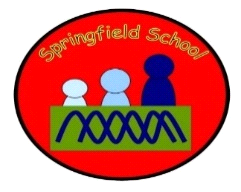 